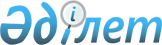 О внесении изменений в решение Кармакшинского районного маслихата Кызылординской области "О бюджете сельского округа Актобе на 2023-2025 годы" от 21 декабря 2022 года № 257Решение Кармакшинского районного маслихата Кызылординской области от 22 ноября 2023 года № 94
      Кармакшинский районный маслихат Кызылординской области РЕШИЛ:
      1. Внести в решение Кармакшинского районного маслихата Кызылординской области от 21 декабря 2022 года № 257 "О бюджете сельского округа Актобе на 2023-2025 годы" следующие изменения:
      подпункты 1), 2) пункта 1 изложить в новой редакции:
      "1) доходы – 168 159,5 тысяч тенге, в том числе:
      налоговые поступления – 9 119,9 тысяч тенге;
      неналоговые поступления – 264 тысяч тенге;
      поступления от продажи основного капитала – 0;
      поступления трансфертов – 158 775,6 тысяч тенге;
      2) затраты – 171 969,2 тысяч тенге";
      приложения 1, 4, 5 к указанному решению изложить в новой редакции согласно приложениям 1, 2, 3 к настоящему решению.
      2. Настоящее решение вводится в действие с 1 января 2023 года. Бюджет сельского округа Актобе на 2023 год Целевые трансферты, предусмотренные в бюджете сельского округа Актобе на 2023 год за счет областного бюджета Целевые трансферты, предусмотренные в бюджете сельского округа Актобе на 2023 год за счет районного бюджета
					© 2012. РГП на ПХВ «Институт законодательства и правовой информации Республики Казахстан» Министерства юстиции Республики Казахстан
				
      Председатель Кармакшинского районного маслихата: 

Ә.Қошалақов
Приложение 1 к решению
Кармакшинского районного маслихата
Кызылординской области
от "22" ноября 2023 года № 94Приложение 1 к решению
Кармакшинского районного маслихата
Кызылординской области
от "21" декабря 2022 года № 257
Категория
Категория
Категория
Категория
Категория
Сумма, тысяч тенге
Класс
Класс
Класс
Класс
Сумма, тысяч тенге
Подкласс
Подкласс
Подкласс
Сумма, тысяч тенге
Специфика
Специфика
Сумма, тысяч тенге
Наименование
Наименование
Сумма, тысяч тенге
1.Доходы
1.Доходы
168159,5
1
Налоговые поступления
Налоговые поступления
9119,9
01
Подоходный налог
Подоходный налог
4200
2
Индивидуальный подоходный налог
Индивидуальный подоходный налог
4200
04
Hалоги на собственность
Hалоги на собственность
4822,9
1
Hалоги на имущество
Hалоги на имущество
118
3
Земельный налог
Земельный налог
1278,9
4
Hалог на транспортные средства
Hалог на транспортные средства
3426
05
Внутренние налоги на товары, работы и услуги
Внутренние налоги на товары, работы и услуги
97
3
Плата за пользование земельными участками
Плата за пользование земельными участками
97
2
Неналоговые поступления
Неналоговые поступления
264
01
Доходы от государственной собственности
Доходы от государственной собственности
264
5
Доходы от сдачи в аренду имущества, находящегося в собственности государства
Доходы от сдачи в аренду имущества, находящегося в собственности государства
264
3
Поступления от продажи основного капитала
Поступления от продажи основного капитала
0
4
Поступления трансфертов 
Поступления трансфертов 
158775,6
02
Трансферты из вышестоящих органов государственного управления
Трансферты из вышестоящих органов государственного управления
158775,6
3
Трансферты из районного (города областного значения) бюджета
Трансферты из районного (города областного значения) бюджета
158775,6
Функциональная группа 
Функциональная группа 
Функциональная группа 
Функциональная группа 
Функциональная группа 
Сумма, тысяч тенге
Функциональная подгруппа
Функциональная подгруппа
Функциональная подгруппа
Функциональная подгруппа
Сумма, тысяч тенге
Администратор бюджетных программ
Администратор бюджетных программ
Администратор бюджетных программ
Сумма, тысяч тенге
Программа
Программа
Сумма, тысяч тенге
Наименование
Сумма, тысяч тенге
2.Затраты
171969,2
01
Государственные услуги общего характера
46337,2
1
Представительные, исполнительные и другие органы, выполняющие общие функции государственного управления
46337,2
124
Аппарат акима города районного значения, села, поселка, сельского округа
46337,2
001
Услуги по обеспечению деятельности акима города районного значения, села, поселка, сельского округа
45378,8
022
Капитальные расходы государственного органа
958,4
07
Жилищно-коммунальное хозяйство
36370,6
2
Коммунальное хозяйство
9100
124
Аппарат акима города районного значения, села, поселка, сельского округа
9100
014
Организация водоснабжения населенных пунктов
9100
3
Благоустройство населенных пунктов
27270,6
124
Аппарат акима города районного значения, села, поселка, сельского округа
27270,6
008
Освещение улиц в населенных пунктах
7220,7
009
Обеспечение санитарии населенных пунктов
558
011
Благоустройство и озеленение населенных пунктов
19491,9
08
Культура, спорт, туризм и информационное пространство
29361
1
Деятельность в области культуры
29361
124
Аппарат акима города районного значения, села, поселка, сельского округа
29361
006
Поддержка культурно-досуговой работы на местном уровне
29361
12
Транспорт и коммуникация
10032,7
1
Автомобильный транспорт
10032,7
124
Аппарат акима города районного значения, села, поселка, сельского округа
10032,7
045
Капитальный и средний ремонт автомобильных дорог в городах районного значения, селах, поселках, сельских округах
10032,7
13
Прочие 
49867,7
9
Прочие
49867,7
124
Аппарат акима города районного значения, села, поселка, сельского округа
49867,7
057
Реализация мероприятий по социальной и инженерной инфраструктуре в сельских населенных пунктах в рамках проекта "Ауыл-Ел бесігі"
49867,7
3.Чистое бюджетное кредитование
0
4. Сальдо по операциям с финансовыми активами
0
5. Дефицит (профицит) бюджета
-3809,7
6. Финансирование дефицита (использование профицита) бюджета
3809,7
8
Используемые остатки бюджетных средств
3809,7
01
Остатки бюджетных средств
3809,7
1
Свободный остатки бюджетных средств
3809,7Приложение 2 к решению
Кармакшинского районного маслихата
Кызылординской области
от "22" ноября 2023 года № 94Приложение 4 к решению
Кармакшинского районного маслихата
Кызылординской области
от "21" декабря 2022 года № 257
№
Наименование
Сумма, тысяч тенге
Целевые текущие трансферты:
44 364,1
1
на реализация мероприятий по социальной и инженерной инфраструктуре в сельских населенных пунктах в рамках проекта "Ауыл-Ел бесігі"
44 364,1
на средний ремонт улицы Т. Салкынбаева села Актобе, Кармакшинского района, Кызылординской области
44 364,1Приложение 3 к решению
Кармакшинского районного маслихата
Кызылординской области
от "22" ноября 2023 года № 94Приложение 5 к решению
Кармакшинского районного маслихата
Кызылординской области
от "21" декабря 2022 года № 257
№
Наименование
Сумма, тысяч тенге
Целевые текущие трансферты:
42 978,5
1
на реализация мероприятий по социальной и инженерной инфраструктуре в сельских населенных пунктах в рамках проекта "Ауыл-Ел бесігі"
4 948,6
на средний ремонт улицы Т. Салкынбаева села Актобе, Кармакшинского района, Кызылординской области
4 948,6
2
На разработку проектно-сметной документации среднего ремонта улиц Б.Каскырбаева, Мусирбаева, Сейтенова сельского округа Актобе
9 583,4
3
На проведение ведомственной экспертизы проектно-сметной документации среднего ремонта улиц Б.Каскырбаева, Мусирбаева, Сейтенова сельского округа Актобе
449,3
4
На установку билборда с рисунком входа в село Актобе
800,0
5
На установку камер видеонаблюдения перед спортивной площадкой в селе Актобе
264,8
6
На благоустройство детской игровой площадки в селе Актобе
11 497,1
7
На составление земельного акта по улицам Ы.Алтынсарина, Н.Сералиева, Кенсе, А.Иманова в селе Актобе
1 269,2
8
На установку водонапорной башни в населенном пункте Актобе
9 100,0
9
На погашение кредиторской задолженности, выплаченной в фонд заработной платы 1 главному специалисту на начало года (на 2 месяца) аппарата акима сельского округа Актобе 
435,7
10
На приобретение запасных частей к служебному автотранспорту аппарата акима сельского округа Актобе
672,0
11
На проведение работ по ограждению парков села, двора администрации села в целях благоустройства населенного пункта Актобе
3 000,0
12
На установку камеры видеонаблюдения в аппарат акима сельского округа Актобе
600,0
13
На приобретение строительно-хозяйственных товаров в аппарат акима сельского округа Актобе
358,4